SZAKMAI ÖNÉLETRAJZAzt a blokkot, ahova nem kerül bejegyzés, a mintának megfelelően kell hagyni, nem szabad törölni! Arckép beillesztése kötelező! Ezt a két sort törölni kell.Név:	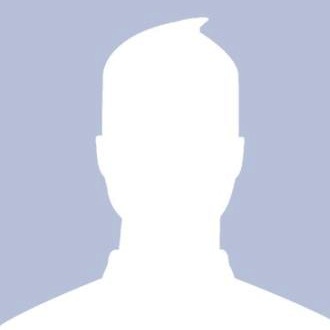 Születési idő:	Végzettség:	Tudományos fokozat:	E-mail:	Telefon:	Kamarai szám, [nyilvántartási szám], jogosultságokaa-bbbbb, [cc-ddddd]ABC – terület…Szakmai címek(cím neve)Kamarai tisztségek(tól-ig)	(beosztás)…Szakmai szervezetek, beosztás(tól-ig)	(szervezet neve)	(beosztás)…Munkahelyek, beosztás(tól-ig)	(cégnév)	(beosztás)…Jelentősebb projektek(év)	(projekt)	(pár szavas leírás)…Publikációk(év)	(hely)	(cím)…Szakmai díjak(év)	(díj neve)	(leírás)…Nyelvtudás(nyelv)	(szint)…Saját szavas bemutatkozás…kelt: (város, dátum)(életrajz szerzője)